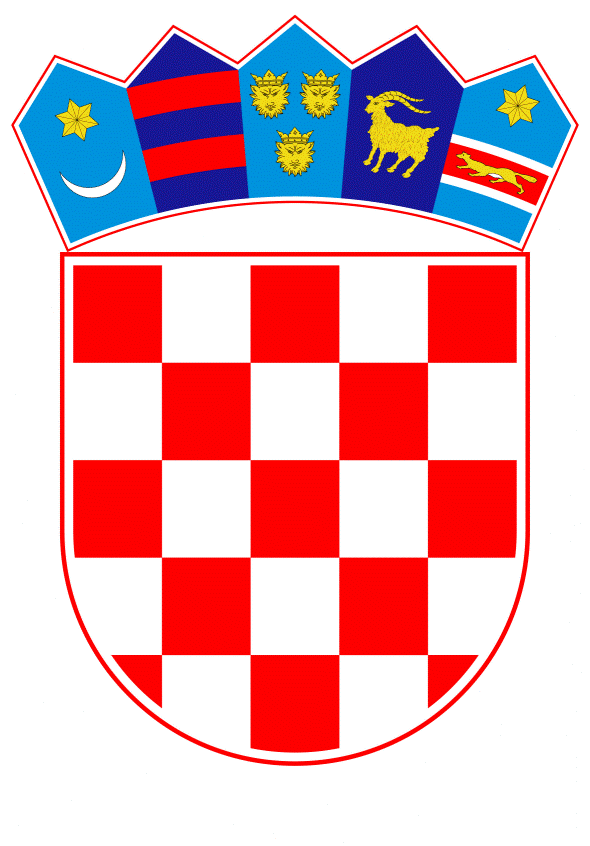 VLADA REPUBLIKE HRVATSKE									Zagreb, 6. svibnja 2022.______________________________________________________________________________________________________________________________________________________________________________________________________________________________      Banski dvori | Trg Sv. Marka 2  | 10000 Zagreb | tel. 01 4569 222 | vlada.gov.hrP r i j e d l o g Na temelju članka 31. stavka 2. Zakona o Vladi Republike Hrvatske („Narodne novine“, br. 150/11., 119/14., 93/16. i 116/18.), Vlada Republike Hrvatske je na sjednici održanoj _____________ 2022. donijelaO D L U K U o sudjelovanju Republike Hrvatske u međunarodnoj vježbi o upravljanju kibernetičkim prijetnjama Organizacije Sjevernoatlantskog ugovora („CYBER COALITION 22“)I. Republika Hrvatska sudjelovat će u međunarodnoj vježbi o upravljanju kibernetičkim prijetnjama Organizacije Sjevernoatlantskog ugovora (u daljnjem tekstu: NATO) „CYBER COALITION 22“ (u daljnjem tekstu: Vježba) koja će se održati u studenome i prosincu 2022. godine u državama članicama NATO-a i partnerskim državama.II. Glavni cilj Vježbe je uvježbavanje koordinacije između NATO tijela i nacionalnih tijela država članica NATO-a i partnerskih država prilikom odgovora na kibernetičke prijetnje kao i uvježbavanje njihovih sposobnost. III. U pripremi i provedbi Vježbe sudjeluju: - Ministarstvo obrane 	- Ministarstvo unutarnjih poslova- Ministarstvo vanjskih i europskih poslova- Ured Vijeća za nacionalnu sigurnost - Sigurnosno-obavještajna agencija - Zavod za sigurnost informacijskih sustava- CARNet - Nacionalni CERT- Agencija za zaštitu osobnih podataka- Hrvatska regulatorna agencija za mrežne djelatnosti.Ministarstvo obrane može, po potrebi, pozvati i predstavnike drugih tijela radi sudjelovanja u pripremi i provedbi Vježbe.IV.Ministarstvo obrane koordinirat će pripremu i provedbu Vježbe na nacionalnoj razini. V.U pripremi i provedbi Vježbe sudjeluju i predstavnici privatnog sektora i akademskih ustanova (u daljnjem tekstu: predstavnici industrije) radi povećanja razine suradnje između tijela državne uprave i nacionalne industrije u području kibernetičke obrane. Sudjelovanje predstavnika industrije u Vježbi koordinira koordinator za industriju kojeg zajednički imenuju državna tijela iz točke III. stavka 1. ove Odluke.VI. Čelnici državnih tijela iz točke III. stavka 1. ove Odluke odredit će svoje predstavnike i o tome pisanim putem izvijestiti Ministarstvo obrane u roku od pet dana od dana stupanja na snagu ove Odluke.VII. Tijela iz točke III. ove Odluke izradit će izvješće o  sudjelovanju u Vježbi i dostaviti ga Ministarstvu obrane u roku od 15 dana od završetka Vježbe.Izvješće o rezultatima sudjelovanja predstavnika industrije pripremit će koordinator za industriju i dostaviti ga Ministarstvu obrane u roku od 15 dana od završetka Vježbe.	Ministarstvo obrane objedinit će dostavljena izvješća te će izvješće s prikazom bitnih postignuća u Vježbi i preporukama za iduće vježbe upravljanja kibernetičkim prijetnjama dostaviti državnim tijelima iz točke III. ove Odluke. VIII. Sudionici Vježbe koji će tijekom provedbe sudjelovati u scenarijima koji podrazumijevaju postupanje s klasificiranim podacima, moraju posjedovati uvjerenje o sigurnosnoj provjeri za pristup klasificiranim podacima odgovarajuće razine.Sudionici Vježbe koji će tijekom provedbe sudjelovati u scenarijima koji podrazumijevaju postupanje s neklasificiranim podacima moraju biti upoznati s pravilima o njihovom postupanju.IX. Ova Odluka stupa na snagu danom donošenja. 								  P R E D S J E D N I K 								mr. sc. Andrej PlenkovićKLASA: URBROJ: Zagreb,  O b r a z l o ž e n j e           „CYBER COALITION“ vježbe u pravilu  se održavaju jednom godišnje u trajanju od pet dana. Savezničko zapovjedništvo za transformacije (Allied Command Transformation – ACT), koje je vodeće NATO tijelo za pripremu i provedbu vježbe, određuje vrijeme održavanja vježbi. Međunarodna vježba „CYBER COALITION 22“ održat će u studenom i prosincu 2022. godine u državama članicama NATO-a i partnerskim državama.            Glavni cilj Vježbe je uvježbavanje koordinacije između NATO tijela i nacionalnih tijela država članica NATO-a i partnerskih država prilikom odgovora na kibernetičke prijetnje te uvježbavanje sposobnosti NATO tijela i nacionalnih tijela za kibernetičku obranu nacionalnih mreža i NATO mreža, u skladu s nacionalnim i međunarodnim zakonima. Cyber Coalition vježbe osmišljene su za uvježbavanje NCIRC (NATO Computer Incident Capabilitiy) sposobnosti za obranu stacionarnih i razmjestivih NATO mreža u uvjetima povećanog broja ili povećane težine kibernetičkih incidenata. 	Odlukom su utvrđena tijela koja u skladu s djelokrugom rada sudjeluju u procesu upravljanja u kibernetičkim ugrozama te rješavaju tehničke zadatke na lokacijama nacionalnih tijela. Dosadašnje sudjelovanje u Cyber Coalition vježbama pokazalo je  sve veću zastupljenost pravnih aspekata u rješavanju scenarija kibernetičkih incidenata te se očekuje da će takva pitanja biti zastupljena i u scenarijima ovogodišnje vježbe. 	Planirano je i sudjelovanje predstavnika privatnog sektora i akademskih ustanova u pripremi i provedbi Vježbe s ciljem povećanja razine suradnje državnih tijela i nacionalne industrije u području kibernetičke obrane te imenovanje koordinatora za industriju kojeg zajednički imenuju tijela koja sudjeluju u Vježbi.Predlagatelj:Ministarstvo obranePredmet:Prijedlog odluke o sudjelovanju Republike Hrvatske u međunarodnoj vježbi o upravljanju kibernetičkim prijetnjama Organizacije Sjevernoatlantskog ugovora („CYBER COALITION 22“)